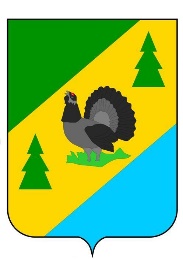 РОССИЙСКАЯ ФЕДЕРАЦИЯИРКУТСКАЯ ОБЛАСТЬАЛЗАМАЙСКОЕ МУНИЦИПАЛЬНОЕ ОБРАЗОВАНИЕАДМИНИСТРАЦИЯПОСТАНОВЛЕНИЕ № 103г. Алзамайот  18 августа 2020 годаВ целях установления требований к составу, порядку подготовки генерального плана Алзамайского муниципального образования, требований к порядку подготовки изменений и внесения их в генеральный план Алзамайского муниципального, а также требований к  порядку подготовки планов реализации генерального плана Алзамайского муниципального образования, руководствуясь Градостроительным кодексом Российской Федерации, Законом Иркутской области от 23.07.2008 г. № 59-оз «О градостроительной деятельности в Иркутской области», Методическими рекомендациями по разработке проектов генеральных планов поселений и городских округов, утвержденных Приказом Министерства регионального развития Российской Федерации от 26.05.2011 № 244, Федеральным законом от 06.10.2003 г. № 131-ФЗ «Об общих принципах организации местного самоуправления в Российской Федерации», статьями 6, 47 Устава Алзамайского муниципального образования, администрация Алзамайского муниципального образованияПОСТАНОВЛЯЕТ:1. Утвердить Положение о составе, порядке подготовки генерального плана  Алзамайского муниципального образования и внесения в него изменений, согласно приложению к настоящему постановлению.2. Опубликовать настоящее постановление в газете «Вестник Алзамайского муниципального образования» и разместить на официальном сайте администрации Алзамайского муниципального образования в информационно-телекоммуникационной сети «Интернет».Глава Алзамайскогомуниципального образования                                                               А.В. Лебедев                                                                                                          
                                                                                            Приложение к постановлению администрации Алзамайского муниципального образованияот  18.08.2020 г. № 103ПоложениЕ о составе, порядке подготовки генерального плана АЛЗАМАЙСКОГО МУНИЦИПАЛЬНОГО ОБРАЗОВАНИЯ и внесения в него измененийГлава I. ОБЩИЕ ПОЛОЖЕНИЯ1.	Настоящее Положение о составе, порядке подготовки генерального плана Алзамайского муниципального образования и внесения в него изменений (далее – Положение) разработано в соответствии со статьями 9, 18, 23 - 26 Градостроительного кодекса Российской Федерации, Законом Иркутской области от 23.07.2008 г. № 59-оз «О градостроительной деятельности в Иркутской области», Методическими рекомендациями по разработке проектов генеральных планов поселений и городских округов, утвержденных Приказом Министерства регионального развития Российской Федерации от 26.05.2011 г.      № 244.2. Положение устанавливает требования к составу, порядку подготовки генерального плана Алзамайского муниципального образования, и порядку подготовки изменений и внесения их в генеральный план Алзамайского муниципального образования, а также состав, порядок подготовки планов реализации генерального плана Алзамайского муниципального образования.3. Подготовка генерального плана Алзамайского муниципального образования осуществляется с учетом положений стратегии социально-экономического развития Алзамайского муниципального образования и планов мероприятий по ее реализации, бюджетного прогноза Алзамайского муниципального образования на долгосрочный период, положений стратегии пространственного развития Российской Федерации, государственных программ Российской Федерации, национальных проектов, государственных программ Иркутской области, муниципальных программ, инвестиционных программ субъектов естественных монополий, организаций коммунального комплекса, решений органов местного самоуправления, иных главных распорядителей средств соответствующих бюджетов, предусматривающих создание объектов местного значения, а также сведений, содержащихся в информационной системе территориального планирования.4. Генеральный план Алзамайского муниципального образования утверждаются на срок не менее чем двадцать лет.Глава II. CОСТАВ ГЕНЕРАЛЬНОГО ПЛАНА1. Подготовка генерального плана Алзамайского муниципального образования осуществляется применительно ко всей территории Алзамайского муниципального образования.2. Генеральный план Алзамайского муниципального образования содержит:1)  положение о территориальном планировании;2) карту планируемого размещения объектов местного значения Алзамайского муниципального образования;3) карту границ населенного пункта, входящего в состав Алзамайского муниципального образования;4) карту функциональных зон Алзамайского муниципального образования.3. Положение о территориальном планировании, содержащееся в генеральном плане Алзамайского муниципального образования, включает в себя:1) сведения о видах, назначении и наименованиях планируемых для размещения объектов местного значения Алзамайского муниципального образования, их основные характеристики, их местоположение (для объектов местного значения, не являющихся линейными объектами, указываются функциональные зоны), а также характеристики зон с особыми условиями использования территорий в случае, если установление таких зон требуется в связи с размещением данных объектов;2) параметры функциональных зон, а также сведения о планируемых для размещения в них объектах федерального значения, объектах регионального значения, объектах местного значения, за исключением линейных объектов.4. На указанных в подпунктах 2 – 4 пункта 1 настоящей главы картах соответственно отображаются:4.1. планируемые для размещения объекты местного значения Алзамайского муниципального образования:1) объекты капитального строительства, в том числе линейные объекты, электро-, тепло-, газо- и водоснабжения населения, водоотведения;2) автомобильные дороги местного значения;3) объекты культурного наследия местного (муниципального) значения;4) объекты физической культуры и массового спорта, в том числе:а) спортивные комплексы;б) плавательные бассейны;в) стадионы;5) объекты образования, в том числе объекты капитального строительства муниципальных образовательных организаций;6) объекты культуры, в том числе:а) муниципальные архивы;б) муниципальные библиотеки;в) муниципальные музеи;7) особо охраняемые природные территории местного значения;8) объекты, предназначенные для обработки, утилизации, обезвреживания, размещения твердых коммунальных отходов;9) объекты, включая земельные участки, предназначенные для организации ритуальных услуг и содержания мест захоронения;10) муниципальный жилищный фонд;11) места массового отдыха населения;12) городские леса;13) иные объекты, территории, которые необходимы для осуществления органами местного самоуправления полномочий по вопросам местного значения и в пределах переданных государственных полномочий в соответствии с федеральными законами, законами области, уставами муниципальных образований и оказывают существенное влияние на социально-экономическое развитие Алзамайского муниципального образования.4.2. границы населенного пункта, входящего в состав Алзамайского муниципального образования;4.3. границы и описание функциональных зон с указанием планируемых для размещения в них объектов федерального значения, объектов регионального значения, объектов местного значения (за исключением линейных объектов) и местоположения линейных объектов федерального значения, линейных объектов регионального значения, линейных объектов местного значения.5. Обязательным приложением к генеральному плану Алзамайского муниципального образования являются сведения о границах населенного пункта, которые должны содержать графическое описание местоположения границ населенного пункта, перечень координат характерных точек этих границ в системе координат, используемой для ведения Единого государственного реестра недвижимости.6. К генеральному плану Алзамайского муниципального образования прилагаются материалы по их обоснованию в текстовой форме и в виде карт.7. Материалы по обоснованию генерального плана в текстовой форме содержат:1) сведения об утвержденных документах стратегического планирования, указанных в части 3 Главы I настоящего Положения, о национальных проектах, об инвестиционных программах субъектов естественных монополий, организаций коммунального комплекса, о решениях органов местного самоуправления, иных главных распорядителей средств соответствующих бюджетов, предусматривающих создание объектов местного значения;2) обоснование выбранного варианта размещения объектов местного значения Алзамайского муниципального образования на основе анализа использования территории муниципального образования, возможных направлений развития этих территорий и прогнозируемых ограничений их использования, определяемых в том числе на основании сведений, документов, материалов, содержащихся в государственных информационных системах обеспечения градостроительной деятельности, федеральной государственной информационной системе территориального планирования, в том числе материалов и результатов инженерных изысканий, содержащихся в государственных информационных системах обеспечения градостроительной деятельности;3) оценку возможного влияния планируемых для размещения объектов местного значения Алзамайского муниципального образования на комплексное развитие этих территорий;4) утвержденные документами территориального планирования Российской Федерации, документами территориального планирования Иркутской области сведения о видах, назначении и наименованиях планируемых для размещения на территории Алзамайского муниципального образования объектов федерального значения, объектов регионального значения, их основные характеристики, местоположение, характеристики зон с особыми условиями использования территорий в случае, если установление таких зон требуется в связи с размещением данных объектов, реквизиты указанных документов территориального планирования, а также обоснование выбранного варианта размещения данных объектов на основе анализа использования этих территорий, возможных направлений их развития и прогнозируемых ограничений их использования;5) утвержденные документом территориального планирования Нижнеудинского района сведения о видах, назначении и наименованиях планируемых для размещения на территории Алзамайского муниципального образования объектов местного значения муниципального района, их основные характеристики, местоположение, характеристики зон с особыми условиями использования территорий в случае, если установление таких зон требуется в связи с размещением данных объектов, реквизиты указанного документа территориального планирования, а также обоснование выбранного варианта размещения данных объектов на основе анализа использования этих территорий, возможных направлений их развития и прогнозируемых ограничений их использования;6) перечень и характеристику основных факторов риска возникновения чрезвычайных ситуаций природного и техногенного характера;7) перечень земельных участков, которые включаются в границы населенного пункта, входящих в состав Алзамайского муниципального образования, или исключаются из их границ, с указанием категорий земель, к которым планируется отнести эти земельные участки, и целей их планируемого использования.8. Материалы по обоснованию генерального плана в виде карт отображают:1) границы Алзамайского муниципального образования;2) границы существующего населенного пункта, входящего в состав Алзамайского муниципального образования;3) местоположение существующих и строящихся объектов местного значения Алзамайского муниципального образования;4) особые экономические зоны;5) особо охраняемые природные территории федерального, регионального, местного значения;6) территории объектов культурного наследия;7) зоны с особыми условиями использования территорий;8) территории, подверженные риску возникновения чрезвычайных ситуаций природного и техногенного характера;8.1) границы лесничеств;9) иные объекты, иные территории и (или) зоны, которые оказали влияние на установление функциональных зон и (или) планируемое размещение объектов местного значения Алзамайского муниципального образования или объектов федерального значения, объектов регионального значения, объектов местного значения муниципального района.Глава III.  ПОРЯДОК ПОДГОТОВКИ И УТВЕРЖДЕНИЯ ГЕНЕРАЛЬНОГО ПЛАНА1. Генеральный план Алзамайского муниципального образования, в том числе внесение изменений в него, утверждаются Думой Алзамайского муниципального образования.2. Решение о подготовке проекта генерального плана, а также решения о подготовке предложений о внесении в генеральный план изменений принимается главой Алзамайского муниципального образования.3. Решение главы Алзамайского муниципального образования о подготовке генерального плана поселения области, генерального плана Алзамайского муниципального образования подлежат официальному опубликованию в порядке, установленном для официального опубликования муниципальных правовых актов, иной официальной информации, и размещению на официальном сайте Алзамайского муниципального образования в информационно-телекоммуникационной сети «Интернет». 4. Подготовка проекта генерального плана осуществляется в соответствии с требованиями статьи 9 Градостроительного кодекса Российской Федерации и с учетом региональных и местных нормативов градостроительного проектирования, заключения о результатах общественных обсуждений или публичных слушаний по проекту генерального плана, а также с учетом предложений заинтересованных лиц.5. Согласование проекта генерального плана осуществляется в соответствии со статьей 25 Градостроительного кодекса Российской Федерации. 6. Заинтересованные лица вправе представить свои предложения по проекту генерального плана.7. При подготовке генерального плана в обязательном порядке проводятся общественные обсуждения или публичные слушания в соответствии со статьями 5.1 и 28 Градостроительного кодекса Российской Федерации.8. Протокол общественных обсуждений или публичных слушаний, заключение о результатах общественных обсуждений или публичных слушаний являются обязательным приложением к проекту генерального плана, направляемому главой в Думу Алзамайского муниципального образования.9. Дума Алзамайского муниципального образования с учетом протокола общественных обсуждений или публичных слушаний, заключения о результатах общественных обсуждений или публичных слушаний принимают решение об утверждении генерального плана или об отклонении проекта генерального плана и о направлении его соответственно главе Алзамайского муниципального образования на доработку в соответствии с указанными протоколом и заключением.10. Правообладатели земельных участков и объектов капитального строительства, если их права и законные интересы нарушаются или могут быть нарушены в результате утверждения генерального плана, вправе оспорить генеральный план в судебном порядке.11. Органы государственной власти Российской Федерации, органы государственной власти Иркутской области, органы местного самоуправления, заинтересованные физические и юридические лица вправе обращаться к главе Алзамайского муниципального образования с предложениями о внесении изменений в генеральный план.Глава IV.  ПОРЯДОК ПОДГОТОВКИ ВНЕСЕНИЯ ИЗМЕНЕНИЙ И ВНЕСЕНИЯ ИХ В ГЕНЕРАЛЬНЫЙ ПЛАН1. Внесение изменений в генеральный план Алзамайского муниципального образования осуществляется в соответствии со статьями 9 и 25 Градостроительного кодекса Российской Федерации, статьями 11 и 12 Закона Иркутской области от 23.07.2008 г. № 59-оз «О градостроительной деятельности в Иркутской области» с учетом особенностей, установленных данной главой настоящего Положения.2. Решение о подготовке предложений о внесении изменений в генеральный план Алзамайского муниципального образования принимается главой Алзамайского муниципального образования. Решение о подготовке предложений о внесении изменений в генеральный план Алзамайского муниципального образования подлежит официальному опубликованию в порядке, установленном для официального опубликования муниципальных правовых актов, иной официальной информации, и размещению на официальном сайте администрации Алзамайского муниципального образования в информационно-телекоммуникационной сети «Интернет». 3. Основанием для принятия главой Алзамайского муниципального образования такого решения является:1) внесение изменений в программу комплексного социально-экономического развития Алзамайского муниципального образования;2) принятие или внесений изменений в существующие программы, реализуемые за счет средств бюджета Алзамайского муниципального образования и предусматривающих создание объектов местного значения Алзамайского муниципального образования, предусмотренных частью 3 статьи 3.1 Закона Иркутской области от 23.07.2008 г. № 59-оз    «О градостроительной деятельности в Иркутской области»;3) направление в орган местного самоуправления Алзамайского муниципального образования инвестиционных программ субъектов естественных монополий, организаций коммунального комплекса;4) поступление предложений о внесении изменений в генеральный план от органов государственной власти Российской Федерации, направленных в связи с утверждением или внесением изменений в схемы территориального планирования Российской Федерации, предусматривающих размещение объектов федерального значения на территории Алзамайского муниципального образования;5) поступление предложений о внесении изменений в генеральный план от органов государственной власти Иркутской области, направленных в связи с утверждением или внесением изменений в схему территориального планирования Иркутской области, предусматривающих размещение объектов регионального значения на территории Алзамайского муниципального образования;6) поступление предложений о внесении изменений в генеральный план от органов местного самоуправления Нижнеудинского района, направленных в связи с утверждением или внесением изменений в схему территориального планирования Нижнеудинского района, предусматривающих размещение объектов районного значения на территории Алзамайского муниципального образования;7) поступление предложений заинтересованных лиц об изменении границ населенного пункта, входящего в состав Алзамайского муниципального образования;8) поступление предложений о внесении изменений в генеральный план от органов местного самоуправления муниципальных образований, предусматривающих размещение объектов местного значения таких муниципальных образований на территории Алзамайского муниципального образования;9) поступление предложений о внесении изменений в генеральный план от органов государственной власти Российской Федерации, органов государственной власти Иркутской области, органов местного самоуправления Иркутской области, за исключением случаев, предусмотренных подпунктами 4-6 пункта 13 настоящей Главы, а также предложений о внесении изменений в генеральный план от заинтересованных физических и юридических лиц.4. В случаях, указанных в подпунктах 1-6 пункта 2 настоящей Главы, внесение изменений в генеральный план Алзамайского муниципального образования осуществляется в соответствии с частью 7 статьи 26 Градостроительного кодекса Российской Федерации.5. В случаях, указанных в подпунктах 7-9 пункта 2 настоящей Главы, к предложению о внесении изменений в генеральный план должно прилагаться обоснование необходимости внесения таких изменений (далее – градостроительное обоснование).6. Градостроительное обоснование должно состоять из текстовой и графической части.7. Текстовая часть (пояснительная записка) должна содержать:1) данные о существующем использовании территории, эколого-градостроительной ситуации и природно-климатических условиях, данные о жилом фонде и объектах социального и культурно-бытового назначения (если градостроительное обоснование осуществляется для размещения жилой застройки и (или) объектов общественного назначения), промышленных, коммунальных объектах (если обоснование осуществляется для размещения объектов промышленного и коммунально-складского назначения), инженерной и транспортной инфраструктуры, данные о зонах с особыми условиями использования;2) обоснование проектных решений (характеристики планируемых объектов и параметры застройки, характеристики развития систем социального, транспортного обслуживания и инженерно-технического обеспечения (с учетом прилегающих территорий), основные технико-экономические показатели, в том числе показатели баланса территории, ограничения, связанные с размещением объектов. Рассчитывается допустимый объем застройки на заявленном участке при определенных дополнительных условиях, расчет автостоянок, парковок, подъездов, озеленения и т.д);3) выводы, с учетом планируемых мероприятий, о необходимости внесения изменений в генеральный план, в правила землепользования и застройки, в проект планировки территории (при наличии).8. Графическая часть должна содержать схемы и чертежи:1) Схему функционального зонирования территории – фрагмент в отношении территории градостроительного обоснования (в соответствии с утвержденным генеральным планом Алзамайского муниципального образования)2) Схему функционального зонирования территории с учетом планируемых функциональных зон в отношении земельных участков градостроительного обоснования;3) Карту градостроительного зонирования территории (фрагмент) в отношении территории градостроительного обоснования (в соответствии с утвержденными правилами землепользования и застройки);4) Карту градостроительного зонирования территории (фрагмент) с учетом планируемых территориальных зон в отношении земельных участков градостроительного обоснования;5) Чертеж (или чертежи) утвержденного проекта планировки территории (фрагмент) в отношении территории градостроительного обоснования (отображающий границы зон планируемого размещения объектов социально-культурного и коммунально-бытового назначения, иных объектов капитального строительства, зон планируемого размещения объектов федерального значения, объектов регионального значения, объектов местного значения, красные линии, линии, обозначающие дороги, улицы, проезды, линии связи, объекты инженерной и транспортной инфраструктур, проходы к водным объектам общего пользования и их береговым полосам) 6) Чертеж (или чертежи) проекта планировки территории (фрагмент) в отношении территории градостроительного обоснования с отображением границы зон планируемого размещения объектов, а также объектов, указанных в подпункте 5 пункта 3 настоящей Главы.9. Графическая часть выполняется на актуализированной геодезической подоснове в масштабах 1: 10000, 1:2000; М 1:1000 или 1:500 на территорию не менее квартала.10. В целях рассмотрения предложений о внесении изменений в генеральный план, предусмотренных подпунктах 7-8 пункта 3 настоящей Главы, главой Алзамайского муниципального образования принимается решение о создании комиссии по рассмотрению предложений о внесении изменений в генеральный план (далее – комиссия).11. Возглавляет комиссию начальник отдела по жилищным, архитектурно-строительным вопросам и оказанию услуг ЖКХ администрации Алзамайского муниципального образования.12. Порядок организации деятельности комиссии устанавливается правовым актом главы Алзамайского муниципального образования.13. По итогам рассмотрения предложений о внесении изменений в генеральный план комиссия направляет главе Алзамайского муниципального образования заключение, которое должно содержать:1) рекомендацию о целесообразности принятия предложения о внесении изменений в генеральный план;2) рекомендацию о нецелесообразности предложения о внесении изменений в генеральный план, с указанием причин.14. Глава Алзамайского муниципального образования в течение десяти дней, со дня поступления заключения, указанного в пункте 12 настоящей Главы, принимает решение о принятии предложений заинтересованных лиц о внесении изменений в генеральный план или об отклонении предложений заинтересованных лиц о внесении изменений в генеральный план.15. Решение главы Алзамайского муниципального образования о принятии предложений заинтересованных лиц о внесении изменений в генеральный план не является решением о подготовке проекта внесения изменений в генеральный план Алзамайского муниципального образования. При этом такое решение является обязательным для учета при принятии в последующем главой Алзамайского муниципального образования решения о подготовке проекта внесения изменений в генеральный план Алзамайского муниципального образования.16. В течение четырнадцати дней со дня принятия решения главы Алзамайского муниципального образования о принятии предложений заинтересованных лиц о внесении изменений в генеральный план такое решение, вместе с градостроительным обоснованием, направляется для размещения в информационную систему обеспечения градостроительной деятельности.17. К решению главы Алзамайского муниципального образования о подготовке проекта внесения изменений в генеральный план Алзамайского муниципального образования, принятое по основаниям, предусмотренным подпунктами 8 и 9 пункта 2 настоящей Главы, прилагаются решения о принятии предложений заинтересованных лиц о внесении изменений в генеральный план.18. Решение о подготовке проекта внесения изменений в генеральный план Алзамайского муниципального образования, принятое по основаниям, предусмотренным подпунктами 8 и 9 пункта 3 настоящей Главы, принимается главой Алзамайского муниципального образования при условии заложения на текущей год в бюджете Алзамайского муниципального образования финансовых средств, необходимых по подготовку такого проекта.19. Периодичность внесения изменений в генеральный план по основаниям, предусмотренным подпунктами 8 и 9 пункта 3 настоящей Главы, осуществляется не чаще, чем один раз год.20. Периодичность внесения изменений в генеральный план по основаниям, предусмотренным подпунктом 7 пункта 3 настоящей Главы, осуществляется не реже, чем один раз год (часть 24 статьи 4.1 Федерального закона от 29.12.2004 г. № 191-ФЗ                  «О введении в действие градостроительного кодекса Российской Федерации»).21. Подготовка проекта внесения изменений в генеральный план Алзамайского муниципального образования осуществляется иными лицами, привлекаемыми органом местного самоуправления на основании государственного или муниципального контракта, заключенного в соответствии с законодательством Российской Федерации о контрактной системе в сфере закупок товаров, работ, услуг для обеспечения государственных и муниципальных нужд.Глава V. РЕАЛИЗАЦИЯ ГЕНЕРАЛЬНОГО ПЛАНА1. Реализация генерального плана Алзамайского муниципального образования осуществляется путем:- подготовки и утверждения документации по планировке территории в соответствии с генеральным планом;- принятия в порядке, установленном законодательством Российской Федерации, решений о резервировании земель, об изъятии, в том числе путем выкупа, земельных участков для муниципальных нужд, о переводе земель или земельных участков из одной категории в другую;- создания объектов местного значения на основании документации по планировке территории.2. Реализация генерального плана Алзамайского муниципального образования осуществляется путем выполнения мероприятий, которые предусмотрены программами, утвержденными администрацией Алзамайского муниципального образования и реализуемыми за счет средств местного бюджета, или нормативными правовыми актами администрации Алзамайского муниципального образования или в установленном администрацией Алзамайского муниципального образования порядке решениями главных распорядителей средств местного бюджета, программой комплексного развития систем коммунальной инфраструктуры, программой комплексного развития транспортной инфраструктуры и программой комплексного развития социальной инфраструктуры Алзамайского муниципального образования и (при наличии) инвестиционными программами организаций коммунального комплекса.3. Программа комплексного развития систем коммунальной инфраструктуры, программа комплексного развития транспортной инфраструктуры и программа комплексного развития социальной инфраструктуры Алзамайского муниципального образования разрабатываются администрацией Алзамайского муниципального образования и подлежат утверждению Думой Алзамайского муниципального образования в шестимесячный срок с даты утверждения генерального плана.4. Программа комплексного развития систем коммунальной инфраструктуры, программа комплексного развития транспортной инфраструктуры и программа комплексного развития социальной инфраструктуры Алзамайского муниципального образования должны содержать графики выполнения мероприятий предусмотренных данными программами.5. Проекты программы комплексного развития систем коммунальной инфраструктуры, программы комплексного развития транспортной инфраструктуры и программы комплексного развития социальной инфраструктуры Алзамайского муниципального образования подлежат размещению на официальном сайте Алзамайского муниципального образования в информационно-телекоммуникационной сети «Интернет» и опубликованию в порядке, установленном для официального опубликования муниципальных правовых актов, иной официальной информации, не менее чем за тридцать дней до их утверждения.6. В случае, если в генеральный план Алзамайского муниципального образования внесены изменения, предусматривающие строительство или реконструкцию объектов коммунальной, транспортной, социальной инфраструктур, которые являются объектами местного значения и не включены в программу комплексного развития систем коммунальной инфраструктуры, программу комплексного развития транспортной инфраструктуры, программу комплексного развития социальной инфраструктуры Алзамайского муниципального образования, данные программы подлежат приведению в соответствие с генеральным планом в трехмесячный срок с даты внесения соответствующих изменений в генеральный план.7. В случае, если программы, реализуемые за счет средств федерального бюджета, бюджета Иркутской области, местного бюджета, решения органов государственной власти, органов местного самоуправления, иных главных распорядителей средств соответствующих бюджетов, предусматривающие создание объектов федерального значения, объектов регионального значения, объектов местного значения, инвестиционные программы субъектов естественных монополий, организаций коммунального комплекса приняты до утверждения генерального плана и предусматривают создание объектов федерального значения, объектов регионального значения, объектов местного значения, подлежащих отображению в генеральном плане, но не предусмотренных указанным документом, или в случае внесения в генеральный план изменений в части размещения объектов федерального значения, объектов регионального значения, объектов местного значения такие программы и решения подлежат приведению в соответствие с генеральным планом в двухмесячный срок соответственно с даты их утверждения, даты внесения в них изменений.8. В случае, если программы, реализуемые за счет средств федерального бюджета, бюджета Иркутской области, местного бюджета, решения органов государственной власти, органов местного самоуправления, иных главных распорядителей средств соответствующих бюджетов, предусматривающие создание объектов федерального значения, объектов регионального значения, объектов местного значения, инвестиционные программы субъектов естественных монополий, организаций коммунального комплекса принимаются после утверждения генерального плана и предусматривают создание объектов федерального значения, объектов регионального значения, объектов местного значения, подлежащих отображению в генеральном плане, но не предусмотренных указанным документом, в генеральный план в пятимесячный срок с даты утверждения таких программ и принятия таких решений вносятся соответствующие изменения.Глава Алзамайскогомуниципального образования                                                                                       А.В. ЛебедевЛист согласования окончательного варианта проекта постановления «Об утверждении Положения о составе, порядке подготовки генерального плана Алзамайского муниципального образования и внесения в него изменений»Руководитель аппарата администрацииАлзамайского муниципального образования«_____»_____________2020  г.              ______________________________        Т.В. Милых Заместитель руководителя аппаратапо правовой работе и осуществлениюзакупок администрации Алзамайскогомуниципального образованияПравовая и антикоррупционная экспертиза проведена, замечаний не имеется /имеется.«_____»_____________2020 г.                __________________________       И.Н. МоженковаИсполнитель:Начальник отдела по жилищным,архитектурно-строительным вопросам иоказанию услуг ЖКХ администрацииАлзамайского муниципального образования«_____»_____________2020 г.         ___________________________________Л.П. ФилатоваРАССЫЛКАОб утверждении Положения о составе, порядке подготовки генерального плана Алзамайского муниципального образования и внесения в него измененийНаименование управления, отдела, куда направлен документКол. экз.Отдел по жилищным, архитектурно-строительным вопросам и оказанию услуг ЖКХ2